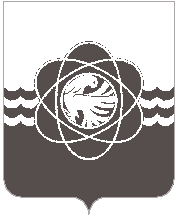 57 сессии пятого созыва от 03.08.2023 № 354О досрочном прекращении полномочий председателя Десногорского городского Совета пятого созываВ соответствии с частью 2 статьи 36,  пунктом 10 части 10 статьи 40 Федерального закона от 6 октября 2003 года № 131-ФЗ «Об общих принципах организации местного самоуправления в Российской Федерации», Уставом муниципального образования «город Десногорск» Смоленской области, а также на основании заявления депутата Десногорского городского Совета Терлецкого А.А. от 3 августа 2023 года, Десногорский городской СоветР Е Ш И Л:Прекратить досрочно полномочия председателя Десногорского городского Совета Терлецкого Анатолия Александровича в связи с избранием на должность Главы муниципального образования «город Десногорск» Смоленской области 3 августа 2023 года. Настоящее решение вступает в силу с момента его принятия.3.   Настоящее решение опубликовать в газете «Десна».ПредседательствующийДесногорского городского Совета                       Е.П. ЛеднёваГлава     муниципального     образования «город Десногорск» Смоленской области                                 А.А. Терлецкий